Каковы основные характеристики 	планируемого к строительству в Зеленодольском районе Республики Татарстан Завода по термическому обезвреживанию ТКО?Обезвреживание ТКО термическим способом – сжигание на колосниковых решетках. Выделяющаяся теплота используется для получения пара в котле с последующей его подачей на паровую турбину с целью выработки электрической энергии.Проектная мощность завода по обезвреживанию ТКО – 550 000,0 т/год.Установленная электрическая мощность – 55,0 МВт.Число часов работы котлов в год составляет 7725 часов (71,2 т/ч ).На заводе предусматривается установка следующего основного оборудования:двух паровых котлов паропроизводительностью 113,0 т/ч каждый;конденсационной паровой турбины с генератором электрической мощностью 55,0 МВт;воздушной конденсационной установки.Стабильное горение ТКО происходит при температуре 850-1260°С. Дымовые газы находятся в зоне высоких температур котла более 2 секунд, что обеспечивает разложение диоксинов. Дополнительно о системах, применяемых HZI , можно ознакомится на сайте компании: http://www.hz-inova.comКакой способ очистки дымовых газов принят на планируемом заводе? Достаточен ли он?Дымовые газы, образующиеся в результате горения, проходят три этапа очистки:первый этап очистки происходит непосредственно в котле, где осуществляется очистка от оксидов азота;второй этап - сухая очистка дымовых газов в реакторе, позволяет избавиться от вторичных диоксинов, органических веществ, тяжелых металлов и кислотных составляющих с помощью активированного угля и гашеной извести;третий этап - в рукавном фильтре, где происходит очистка дымовых газов от золы, пыли и продуктов газоочистки.По результатам анализа доказана достаточность той системы очистки, которая планируется на заводе. Она обеспечивает безопасный уровень выбросов в атмосферный воздух.Что планируется делать с золошлаковыми отходами ЗТО ТКО?Максимальное количество образующегося шлака составляет 165 тыс. тонн в год (25 – 30% от термически обезвреженного количества ТКО по весу и примерно 8% от объема). После просушки шлак представляет собой практически инертные отходы, относимые по российским стандартам к IV классу опасности. Максимальное количество образующейся летучей золы составляет 16,5 тыс. тонн в год (примерно 2,5 – 3,0% от входящего количества ТКО по массе). Зола, оседающая на рукавных фильтрах завода, представляет собой отход III класса опасности. На сегодняшний день изучается зарубежный опыт – европейские технологии, которые будут удовлетворять требованиям российского законодательства. Какова география потоков поступающих отходов на ЗТО ТКО в Зеленодольском районе?  Будут ли завозиться отходы из других субъектов Российской Федерации?  Схема движения и потоки отходов в Республике Татарстан определены Территориальной схемой в области обращения с отходами, в том числе с твердыми коммунальными отходами. Данным документом не предусмотрен ввоз на территорию республики ТКО из других субъектов Российской Федерации. На Завод, прежде всего будут поступать отходы г. Казани, а также близлежащих малых населенных пунктов. Сколько процентов отходов в республике планируется направлять на Завод?На сегодняшний день в Республике образуется порядка 1 млн 600 тысяч тонн отходов ежегодно. Мощность завода позволяет термически обезвреживать до 550 тыс. тонн, что составляет порядка 34 % от всех образуемых отходов.  Выполнены ли экспертные процедуры, установленные законодательством Российской Федерации? Каковы их результаты?Законодательством Российской Федерации установлен правовой механизм, направленный на обеспечение экологической, санитарно-эпидемиологической, промышленной безопасности и соблюдение прав граждан при принятии решений о реализации проектов хозяйственной и иной деятельности. По проектной документации планируемого завода проведены необходимые экспертные процедуры.ФБУЗ «Центр гигиены и эпидемиологии в Республике Татарстан» выдано заключение о соответствии проекта обоснования расчетных границ санитарно-защитной зоны по проектируемому заводу по термическому обезвреживанию ТКО требованиям СанПиН 2.2.1/2.1.1.1200-03 (зарегистрировано в реестре 19 декабря 2018 г. под № 27614).По проектной документации получено положительное заключение государственной экологической экспертизы, утвержденное приказом Департамента Росприроднадзора по ПФО от 25.03.2019 № 0193.Также получено положительное заключение ФАУ «ГЛАВГОСЭКСПЕРТИЗА РОССИИ» от 29.11.2019 № в ЕГРЗ 16-1-1-3-033689-2019.Как проводилась международная независимая экспертиза?  Каковы ее результаты?Следует отметить, что проведение подобной экспертизы законодательством Российской Федерации не регламентировано и не предусмотрено. Результаты такой экспертизы не могут подменять результаты установленной законом государственной экологической экспертизы (далее – ГЭЭ). Тем не менее, экспертная оценка проекта зарубежными экспертами может способствовать повышению качества оценки экологической безопасности проекта. Министерством был изучен опыт проектирования, строительства и эксплуатации ЗТО ТКО в нескольких европейских странах. Наибольшим опытом в создании и модернизации таких объектов обладает Германия, которая начала строить ЗТО ТКО с 1896 г. На данный момент в Германии эксплуатируются 83 завода по сжиганию муниципальных отходов общей мощностью более 15 млн тонн в год. Государство является примером эффективного обращения с ТКО, а также примером получения от этого дополнительной выгоды: заводы производят электро- и тепловую энергию.  При выборе экспертных организаций МЭПР РТ руководствовалось шестью критериями: предложения руководителей отраслевых ведомств Германии; оценка рейтинга доверия компании ATAB (оператор по изучению термической переработки отходов в Баварии); участие в аналогичных проектах ЗТО ТКО; сроки выполнения работы; количество проводимых экологических экспертиз в год; профессиональная компетентность   по заявленным республикой вопросам. Предложения отобранных компаний (Müller BBM и LGA GmbH) в полной мере соответствовали требованиям, предъявляемым Республикой Татарстан, как в части полноты анализируемой информации и предоставляемых отчетов, так и в части сроков предоставления. Взаимодействие с немецкими коллегами велось непрерывно, ежедневно посредством видеоконференцсвязи, а также переписок по электронной почте. Из результатов международной экспертизы:Экспертиза от компании LGA (на основании Европейских стандартов и требований):С точки зрения технического эксперта при выбранной технологии завода и при его надлежащем строительстве и эксплуатации следует исходить из того, что требования по выбросам cогласно Директиве Евросоюза соблюдаются. Строительство и эксплуатация завода в данном случае в связи с поставленными вопросами считается допустимым.Экспертиза от Muller BBM (на основании Российских стандартов и требований):Что касается исследуемого объекта, то первые результаты показывают, что работа завода в Зеленодольском районе / Республика Татарстан:1.        Не превышает российские стандарты качества окружающей среды,2.        Не может спровоцировать вредное воздействие на окружающую среду или возникновение других опасностей,3.        Не может причинить значительный ущерб и вызвать заслуживающие внимание неудобства для общественности в целом и жителей по соседству.Первые результаты исследования дисперсии воздуха показали, что дополнительная нагрузка загрязняющих веществ, вызванная заводом, очень мала.Абсолютный уровень расчетных концентраций загрязняющих веществ представляется очень низким по сравнению с результатами, полученными в ходе моделирования рассеивания воздуха на сопоставимых предприятиях. Низкий уровень концентраций загрязняющих веществ можно объяснить следующим образом:1. Высота дымовой трубы: Высота трубы 98 м над землей довольно высока по сравнению с высотой труб аналогичных заводов.2. Метеорологические данные: Распределение частот направления ветра показывает сравнительно широкое распределение направлений ветра. Таким образом, нет доминирующего максимума концентрации на уровне земли.Выделяемые вредные вещества приведут к росту онкологии и смерти людей?Согласно аналитике официальной статистики, нет никакой зависимости между количеством сжигаемых ТКО и количеством выявляемых злокачественных новообразований. 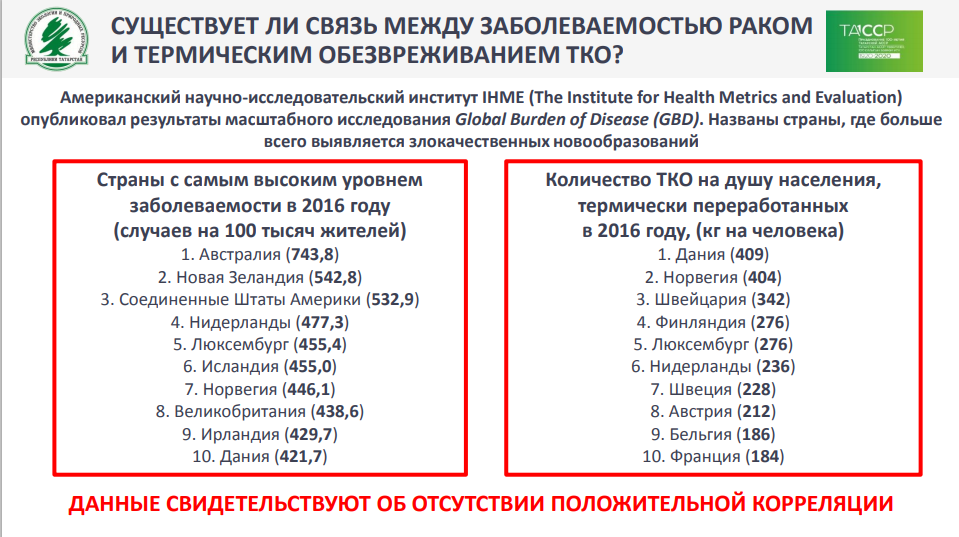 Предусмотрен ли мониторинг качества выбросов Завода? Достаточен ли он?  Проектом завода предусмотрен автоматический мониторинг качества выбросов в онлайн-режиме, который будет осуществляться непрерывно в границах воздействия предприятия. Согласно требованиям ст. 67 Федерального закона от 10.01.2002 N 7-ФЗ "Об охране окружающей среды", на объектах I категории, к которым будет относиться Завод, стационарные источники выбросов загрязняющих веществ должны быть оснащены автоматическими средствами измерения и учета показателей выбросов загрязняющих веществ, а также техническими средствами фиксации и передачи информации о показателях выбросов и сбросов загрязняющих веществ в государственный реестр объектов, оказывающих негативное воздействие на окружающую среду, на основании программы создания системы автоматического контроля.Схема автоматического управления предприятием предусматривает автоматическую остановку процесса при отклонении от технологии.Соответствует ли строительство Завода приоритетным направлениям государственной политики в области обращения с отходами.Строительство завода по энергетической утилизации ТКО полностью соответствует приоритетным направлениям государственной политики в области обращения с отходами, поскольку на объект будут поступать только ТКО, прошедшие предварительную сортировку.После принятия Федерального закона от 27 декабря 2019 года № 450-ФЗ «О внесении изменений в отдельные законодательные акты Российской Федерации» использование ТКО в качестве возобновляемого источника энергии (вторичных энергетических ресурсов) после извлечения из них полезных компонентов на объектах обработки признано энергетической утилизацией. Территориальной схемой в области обращения с отходами Республики Татарстан предусмотрена сортировка всего потока образующихся ТКО.Обосновано ли экономически строительство Завода?Проект строительства 4-х ЗЭУ ТКО в Московской области и одного в Республике Татарстан не предусматривает государственного или муниципального субсидирования.Технико-экономическое обоснование проекта строительства ЗЭУ ТКО в Московской области и в Республике Татарстан осуществлено в январе 2017 года компанией ЗАО «СВЕКО Союз Инжиниринг», которой подготовлено заключение о технологическом и ценовом аудите инвестиционного проекта «Разработка и реализация пилотного проекта по строительству генерирующих объектов по термической переработке твердых коммунальных отходов на территории Московской области и в г. Казани» (уточненное и дополненное по результатам совещания, прошедшего в Министерстве экономического развития 30.12.2016).Компания «СВЕКО Союз Инжиниринг» является авторитетной международной аудиторской компанией со штаб-квартирой в Швеции. Компания готовит материалы экономических обоснований, технологического и ценового аудита в отношении крупнейших энергетических проектов по всему миру.В материалах аудита проведена оценка бюджетной эффективности проекта и установлена его экономическая обоснованность.Строительство Завода связано с опасностью выбросов диоксинов и дибензофуранов, а также невозможностью обеспечения их нормативных выбросов? Диоксины образуются только при сжигании поливинилхлорида и хлорсодержащих полимеров. Если сжигание происходит при температуре выше тысячи градусов, образование диоксина не наблюдается. Выше 1200 градусов (такова температура в печи ЗТО) — диоксины разрушаются полностью. Таковы их химико-физические свойства. Они распадаются, выделяя воду и углекислый газ, а также молекулы хлористого водорода при температурах выше 750 градусов по Цельсию. Пары́ соляной кислоты поглощаются гашеной известью.Выдерживание топочных газов при температуре 850 градусов в течение определенного времени не допускает повторного образования диоксинов. Достаточно 2–4 секунд. Кроме того, система газоочистки адсорбирует все токсичные вещества — после топки продукты горения проходят через угольные фильтры. Активированный уголь является лучшим абсорбентом. Результаты эксперимента американских и японских ученых показали пути подавления диоксинов, базирующихся на трех обстоятельствах:температура термической обработки 1200°С необратимо разрушает диоксины;быстрое охлаждение паров ТХДД (тетра-хлор-дибензодиоксин) от любой температуры в отсутствие катализаторов не позволит при конденсации паров ТХДД восстановиться до первоначальной структуры диоксина;отбор свободного хлора из паров ТХДД исключает возможность восстановления диоксинов при охлаждении.Решение о строительстве Завода соответствует современной стратегии стран Евросоюза?В России наметился переход к стратегии, которой на протяжении как минимум двух десятилетий придерживаются страны Евросоюза и многие развитые страны Америки и Азии. Это т.н. стратегия «Отходы в энергию». В некоторых странах развитие термической переработки ТКО развивалось настолько стремительно, что почти 60% ТКО сейчас направляется на сжигание. Современная стратегия Евросоюза сформулирована в документе «Сообщение комиссии Европейскому Парламенту, Совету, Европейским экономическому и социальному комитетам и Региональному комитету по теме «Роль преобразования отходов в циклической экономике» (Брюссель, 26.1.2017, COM (2017) 34 final).Вот некоторые положения стратегии:в Европе нет переизбытка мусоросжигательных мощностей;Европейская стратегия должна быть гибкой и в некоторых случаях энергетическая утилизация может быть предпочтительнее переработки;поддержка энергетики, использующей энергию отходов, может внести положительный вклад в охрану окружающей среды и сохранение климата;следует применять только самые современные технологии сжигания муниципальных отходов;рекомендуется ввести мораторий на строительство новых мусоросжигательных заводов и вывести из эксплуатации старые и неэффективные мощности только в странах с высокими показателями доли сжигаемых муниципальных отходов.Как видим, нет никакой речи об отказе от сжигания муниципальных отходов в странах Евросоюза. Более того, планируется дальнейшее развитие мощностей по термической переработке ТКО в странах, где этот способ обращения с отходами не развит. На сайте https://www.itad.de/wissen/faq (Германия) функционирует идентичный справочный раздел FAQ (Часто Задаваемые Вопросы), где вы можете найти ответы на интересующие вопросы в сфере обращения с отходами.  